STEFHANY 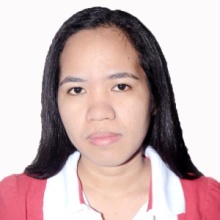 C/o 0504973598Stefhany.346726@2freemail.com OBJECTIVES	To obtain a position where I can effectively utililize my knowledge and skills for the attainment of the Company’s objectives.SKILLS AND COMPETENCIESVery good analytical and mathematical skills related to accountingVery strong management accounting  backgroundPossesses knowledge on auditing and bookkeepingAbility to prepare financial statements and tax complianceAbility to manage multiple tasks simultaneouslyCan deal with different kinds of clientsAbility to meet deadlinesCan work as part of the team or aloneComputer literate ( Microsoft Office, Quickbooks, SAP and Bizbox)WORK EXPERIENCE		Audit Staff / Bookkeeper		Balicas, Lamboso & Co., CPAs		6th Lacson, St., Bacolod City, Negros Occidental, Philippines		May 2013 – September 2016		Duties and Responsibilities:Examines the books of accounts of the Company Prepares and submits working papers to the partnerAnalyze the variances of each accountsAnalyzes the financial aspects of the CompanyReport audit findings to the partner of the firmPrepares Financial Statements for the clientPrepares the tax calculations and tax returnsPrepares and submits requirements to Securities and Exchange CommissionsVerifies Company’s transactions and system’s documentationTest the internal controls of the Company Inventory countPrepares bank reconciliationsPrepares and issues cheques Prepares payment vouchersPrepares statement of accounts Record transactions to QuickbooksInternship		XYZon, Inc. – Accounting department		6th Lacson, St., Bacolod City, Negros Occidental, Philippines		November – December 2012Duties and Responsibilities:Records transactions in the books of the CompanyPrepares bank reconciliationsValidates Company’s transactions and its supporting documents		Internship		Riverside Medical Center, Inc. – Financial Audit department		B.S. Aquino Drive, Bacolod City, Negros Occidental, Philippines		April – May 2012Duties and Responsibilities:Validates the correctness of the journal entries encoded in the system Encodes transactions in the Company’s computer systemEDUCATIONAL BACKGROUND		Bachelor of Science in Management Accounting ( 2009 – 2013)University of St. La Salle Bacolod City, Negros Occidental, PhilippinesACHIEVEMENTS Civil Service Examination Passer (April 2016)Dean’s Listee - 1st and 2nd semester (AY 2009 – 2010)Dean’s Listee – 2nd semester (AY 2011 – 2012)SAP Certified 2013Member, Society of Young Management Accountants (2011 – 2013)Member, Junior Philippine Institute of Accountants (2010 – 2011)PERSONAL INFORMATIONFilipinoBorn July 31, 199323 years oldFemale Single110lbs, 5’2ft